В МАДОУ №1 15 сентября прошел «Единый день световозвращателя». Дети узнали о назначении и необходимости использования этого важного элемента, особенно в темное время суток. Ребята самостоятельно сделали для себя и своих друзей световозвращающие элементы.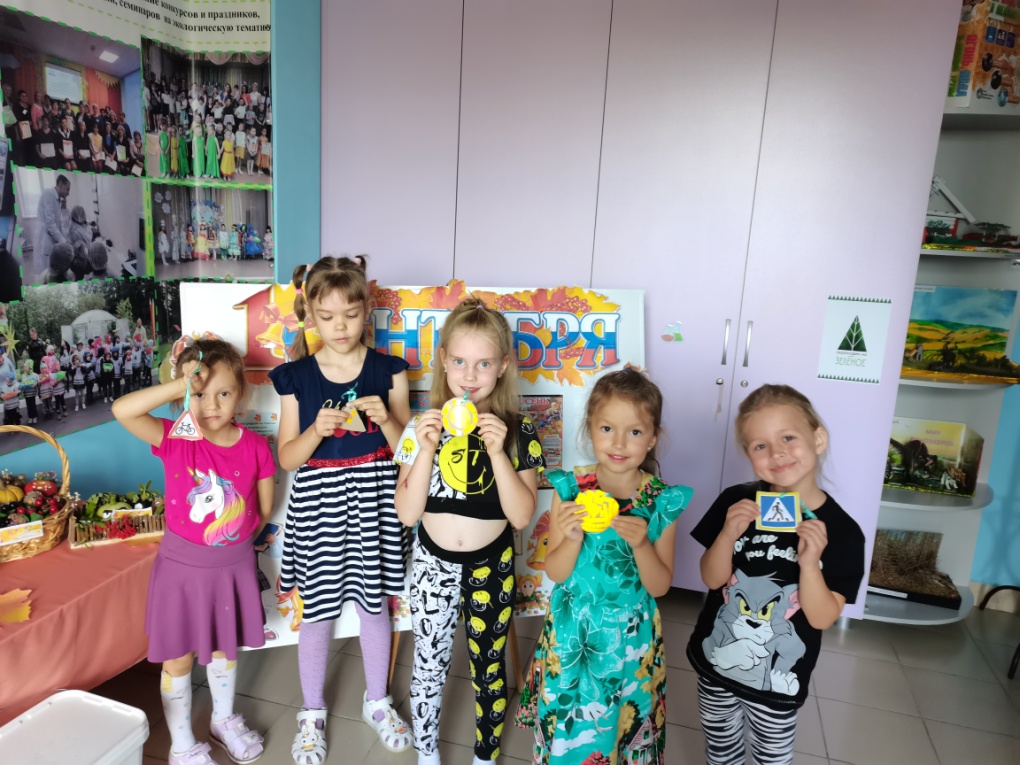 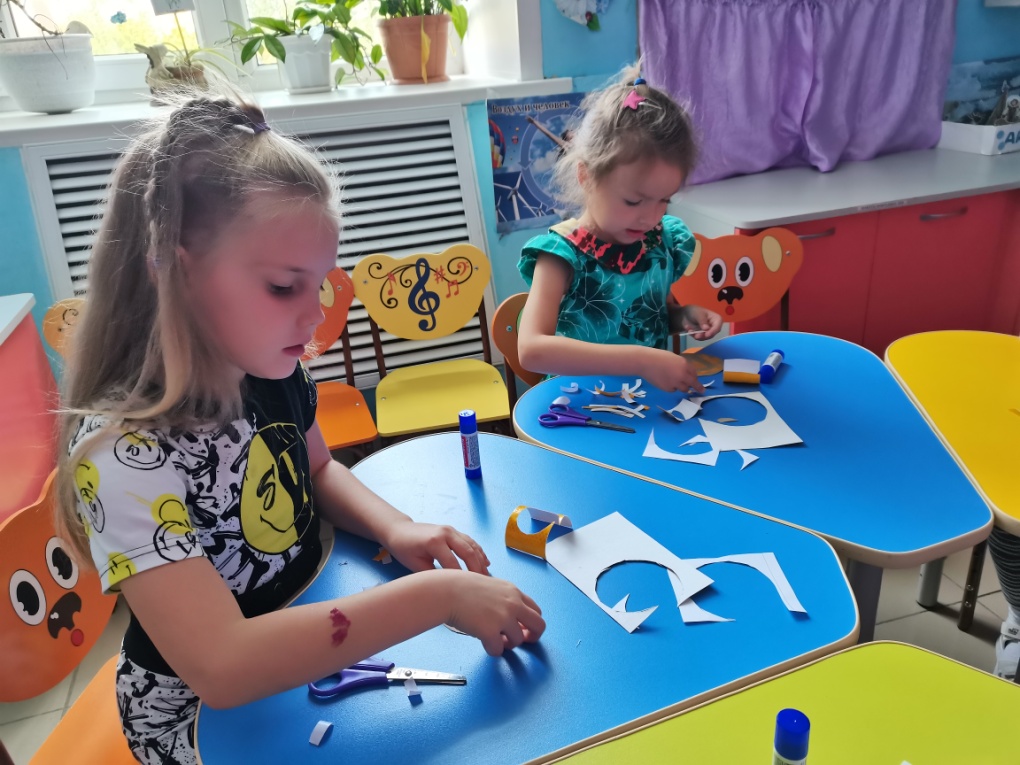 